掛川市区長会連合会  理事会（１月）                                     　　令和６年１月10日(水) 午後１時30分～                                         掛川市役所４階会議室１次　　　第１  開　　会（互礼）２  会長あいさつ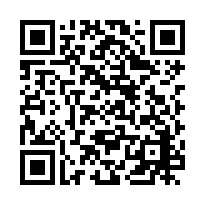 ３　市長あいさつ　　　　　　　市のwebページより動画の視聴ができます→４  議　　事（１）協議事項  　①令和６年度 掛川市区長会連合会表彰候補者の確認について【区長会連合会事務局】《区長に配付》１月文書１（２）市等からの依頼に対する協議事項①‐１ 令和６年度 地区及び区役員等の報告について【区長会連合会事務局・生涯学習協働推進課】《地区区長会長及び区長に配付》１月依頼１－１　　　◆区役員等報告書･･･【用紙の色：白】◆地区役員等報告書･･･【用紙の色：黄】※地区に１枚◆広報配布担当者報告書･･･【用紙の色：白】※自治区ごと◆保健活動推進委員報告書･･･【用紙の色：白】※自治区又は地区ごと‐２ 令和６年度 自主防災会長及び防災委員の報告について【危機管理課】《区長・小区長に配付》１月依頼１－２　　　◆防災会長及び防災委員報告書･･･【用紙の色：ピンク】※自主防災会ごと　　①‐３ 令和６年度 樋門樋管操作員の選出について【維持管理課】《大東区域の該当する区長に配付》１月依頼１－３　　　◆樋門樋管操作員名簿･･･【用紙の色：白】（３）報告事項①令和５年度 掛川市区長会連合会役員視察研修結果の共有について【区長会連合会事務局】《地区区長会長に配付》１月報告１②「掛川市おむつリサイクル・ごみ減量推進会議」の進捗状況について【環境政策課】《区長・小区長及びまち協会長に配付》１月報告２５　理事相互の情報共有と意見交換６　事務連絡（１）認可地縁団体（法人化した自治区等）の代表者変更届出等について　　【生涯学習協働推進課】《該当する区長・小区長に配付》（２）令和５年度 掛川市社会福祉大会のご案内について　　【社会福祉協議会】《区長及びまち協会長に配付》別紙（３）松ヶ岡見学会の開催について　　　　　　　　　　　　 【区長会連合会事務局】（４）２月理事会の開催について　　　　　　　　　　　　　 【区長会連合会事務局】　  ２月14日（水）午後１時30分から　大東支所３階会議室　　※３月理事会は、２月29日（木）開催予定です。（５）その他配布物①掛川市身体障がい者福祉事業回覧依頼･･･１月下旬に区長宛てに電話確認・資料郵送　　　　　　　　　【静岡県身体障害者福祉会】《地区区長会長に配付》別紙　②コミュニティしずおか　 　　　【県コミュニティづくり推進協議会】《区長に配付》７　閉　　会（互礼）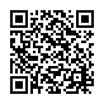 日時１/24（水）１/25（木）１/26（金）午前10時00分～掛川中ブロック（区長会８人、まち協３人）大東ブロック（区長会６人、まち協２人）午後１時30分～掛川東ブロック（区長会９人、まち協６人）掛川西ブロック（区長会６人、まち協４人）大須賀ブロック（区長会４人、まち協４人）